CCNA SecurityLab - Configuring ASA 5506-X Basic Settings and Firewall Using CLITopology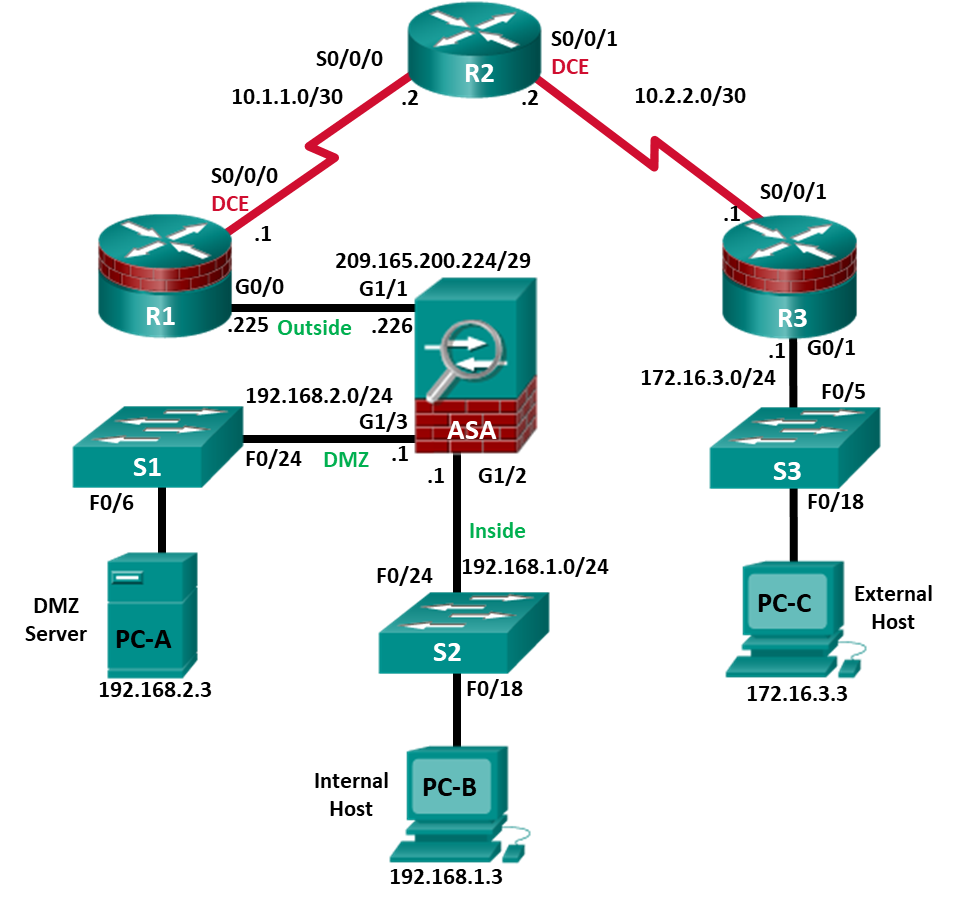 Note: ISR G2 devices use GigabitEthernet interfaces instead of FastEthernet interfaces.IP Addressing TableObjectivesPart 1: Configure Basic Device SettingsCable the network as shown in the topology.Configure hostnames and interface IP addresses for routers, switches, and PCs.Configure static routes on R2 and default routes on R1 and R3.Enable HTTP and SSH access for R1.Configure PC host IP settings.Verify connectivity between hosts and routers.Save the basic running configuration for each router and switch.Part 2: Accessing the ASA Console and Using CLI Setup Mode to Configure Basic SettingsAccess the ASA console and view hardware, software, and configuration settings.Determine the ASA version, interfaces, and license.Determine the file system and contents of flash memory.Use CLI Setup mode to configure basic settings (hostname, passwords, clock, etc.).Part 3: Configuring Basic ASA Settings and Interface Security Levels Using the CLI.Configure the hostname and domain name.Configure the login and enable passwords.Set the date and time.Configure the inside and outside interfaces.Test connectivity to the ASA.Configure SSH access to the ASA.Configure HTTPS access on the ASA for ASDM.Part 4: Configuring Routing, Address Translation, and Inspection Policy Using the CLIConfigure a static default route for the ASA.Configure PAT and network objects.Modify the MPF application inspection global service policy.Part 5: Configuring DHCP, AAA, and SSHConfigure the ASA as a DHCP server/client.Configure Local AAA user authentication.Configure SSH remote access to the AAA.Part 6: Configuring DMZ, Static NAT, and ACLsConfigure static NAT for the DMZ server using a network object.Configure an ACL to allow access to the DMZ for Internet users.Verify access to the DMZ server for external and internal users.Background/ScenarioThe Cisco Adaptive Security Appliance (ASA) is an advanced network security device that integrates a stateful firewall, VPN, and FirePOWER services. This lab employs an ASA 5506-X to create a firewall and protect an internal corporate network from external intruders while allowing internal hosts access to the Internet. The ASA creates three security interfaces: Outside, Inside, and DMZ. It provides outside users limited access to the DMZ and no access to inside resources. Inside users can access the DMZ and outside resources.The focus of this lab is to configure the ASA as a basic firewall. Other devices will receive minimal configuration to support the ASA portion of this lab. This lab uses the ASA CLI, which is similar to the IOS CLI, to configure basic device and security settings.In Part 1 of this lab, you will configure the topology and non-ASA devices. In Parts 2 through 4 you will configure basic ASA settings and the firewall between the inside and outside networks. In part 5 you will configure the ASA for additional services, such as DHCP, AAA, and SSH. In Part 6, you will configure a DMZ on the ASA and provide access to a server in the DMZ.The scenario for this lab assumes your company has a location connected to an ISP. R1 is a CPE device managed by the ISP. R2 represents an intermediate Internet router. R3 represents an ISP that connects an administrator from a network management company, who has been hired to remotely manage your network. The ASA is an edge security device that connects the internal corporate network and DMZ to the ISP while providing NAT and DHCP services to inside hosts. The ASA will be configured for management by an administrator on the internal network and by the remote administrator. Layer 3 routed interfaces provide access to the three areas created in the lab: Inside, Outside, and DMZ. The ISP has assigned the public IP address space of 209.165.200.224/29, which will be used for address translation on the ASA.Note: The router commands and output in this lab are from a Cisco 1941 with Cisco IOS Release 15.4(3)M2 image with a Security Technology license. Other routers and Cisco IOS versions can be used. See the Router Interface Summary Table at the end of this lab to determine which interface identifiers to use based on the equipment in your class. Depending on the router model and Cisco IOS version, the available commands and output produced might vary from what is shown in this lab.The ASA used with this lab is a Cisco model 5506-X with an 8-port integrated switch, running OS version 9.10(1), Adaptive Security Device Manager (ASDM) version 7.10(1), and comes with a Base license that allows a maximum of five VLANs.Note: Ensure that the routers and switches have been erased and have no startup configurations.Required Resources3 Routers (Cisco 1941 with Cisco IOS Release 15.4(3)M2 image with a Security Technology Package license)3 Switches (Cisco 2960 with cryptography IOS image for SSH support – Release 15.0(2)SE7 or comparable) (not required)1 ASA 5506-X (OS version 9.10(1) and ASDM version 7.10(1)) and Base license or comparable)3 PCs (Windows with SSH client software)Serial and Ethernet cables as shown in the topologyConsole cables to configure Cisco networking devicesConfigure Basic Device SettingsIn Part 1 of this lab, you will set up the network topology and configure basic settings on the routers, such as interface IP addresses and static routing.Note: Do not configure ASA settings at this time.Cable the network and clear previous device settings.Attach the devices that are shown in the topology diagram and cable as necessary. Make sure that the routers and switches have been erased and have no startup configurations.Configure basic settings for routers and switches.Configure hostnames as shown in the topology for each router.Configure router interface IP addresses as shown in the IP Addressing Table.Set the clock rate of 64000 for routers with a DCE serial cable attached.Configure the host name for the switches. Other than the host name, the switches can be left in their default configuration state.Configure static routing on the routers.Configure a static default route from R1 to R2 and from R3 to R2.R1(config)# ip route 0.0.0.0 0.0.0.0 Serial0/0/0R3(config)# ip route 0.0.0.0 0.0.0.0 Serial0/0/1Configure a static route from R2 to the R1 G0/0 subnet (connected to ASA interface G1/1) and a static route from R2 to the R3 LAN.R2(config)# ip route 209.165.200.224 255.255.255.248 Serial0/0/0R2(config)# ip route 172.16.3.0 255.255.255.0 Serial0/0/1Enable the HTTP server and configure a user account, encrypted passwords, and crypto keys for SSH.Note: Passwords in this task are set to a minimum of 10 characters but are relatively simple for the purposes of this lab. More complex passwords are recommended in a production network.Enable HTTP access to R1 using the ip http server command in global config mode. Set the console and VTY passwords to cisco. This will provide web and SSH targets for testing later in the lab.R1(config)# ip http serverConfigure a minimum password length of 10 characters using the security passwords command.R1(config)# security passwords min-length 10Configure a domain name.R1(config)# ip domain-name ccnasecurity.comConfigure crypto keys for SSH.R1(config)# crypto key generate rsa general-keys modulus 1024Configure an admin01 user account using algorithm-type scrypt for encryption and a password of cisco12345.R1(config)# username admin01 algorithm-type scrypt secret cisco12345Configure line console 0 to use the local user database for logins. For additional security, the exec-timeout command causes the line to log out after five minutes of inactivity. The logging synchronous command prevents console messages from interrupting command entry.Note: To avoid repetitive logins during this lab, the exec-timeout command can be set to 0 0, which prevents it from expiring. However, this is not considered to be a good security practice.R1(config)# line console 0R1(config-line)# login localR1(config-line)# exec-timeout 5 0R1(config-line)# logging synchronousConfigure line vty 0 4 to use the local user database for logins and restrict access to only SSH connections.R1(config)# line vty 0 4R1(config-line)# login localR1(config-line)# transport input sshR1(config-line)# exec-timeout 5 0Configure the enable password with strong encryption.R1(config)# enable algorithm-type scrypt secret class12345Configure PC host IP settings.Configure a static IP address, subnet mask, and default gateway for PC-A, PC-B, and PC-C as shown in the IP Addressing Table.Verify connectivity.Because the ASA is the focal point for the network zones, and it has not yet been configured, there will be no connectivity between devices that are connected to it. However, PC-C should be able to ping the R1 interface. From PC-C, ping the R1 G0/0 IP address (209.165.200.225). If these pings are not successful, troubleshoot the basic device configurations before continuing.Note: If you can ping from PC-C to R1 G0/0 and S0/0/0 you have demonstrated that static routing is configured and functioning correctly.Save the basic running configuration for each router and switch.Accessing the ASA Console and Using CLI Setup to Configure Basic SettingsIn Part 2 of this lab, you will access the ASA via the console and use various show commands to determine hardware, software, and configuration settings. You will clear the current configuration and use the CLI interactive setup utility to configure basic ASA settings.Access the ASA console.Accessing the ASA via the console port is the same as with a Cisco router or switch. Connect to the ASA console port with a rollover cable and use a terminal emulation program, such as TeraTerm or PuTTy to open a serial connection and access the CLI.The ASA initially prompts you to pre-configure the firewall using an interactive prompt. We will not be configuring the ASA this way, therefore enter no and press Enter. If you have inadvertently started the setup wizard, press CTRL-Z to exit it. The terminal screen should display the default ASA user EXEC hostname and prompt ciscoasa>.Enter privileged mode with the enable command. The password is blank by default therefore press Enter. If the password has been changed to what is specified in this lab, enter the word class.ciscoasa> enablePassword: class (or press Enter if none set)Determine the ASA version, interfaces, and license.The ASA 5506-X comes with an integrated eight-port Ethernet switch. Ports G1/1 to G1/8 are normal GigabitEthernet ports.Use the show version command to determine various aspects of this ASA device.ciscoasa# show versionCisco Adaptive Security Appliance Software Version 9.10(1) Firepower Extensible Operating System Version 2.4(1.103)Device Manager Version 7.10(1)Compiled on Wed 24-Oct-18 16:22 PDT by buildersSystem image file is "disk0:/asa9101-lfbff-k8.SPA"Config file at boot was "startup-config"ciscoasa up 16 mins 27 secsHardware:   ASA5506, 4096 MB RAM, CPU Atom C2000 series 1250 MHz, 1 CPU (4 cores)Internal ATA Compact Flash, 8000MBBIOS Flash M25P64 @ 0xfed01000, 16384KBEncryption hardware device : Cisco ASA Crypto on-board accelerator (revision 0x1)                             Number of accelerators: 1 1: Ext: GigabitEthernet1/1  : address is 00a3.8ecd.0ed2, irq 255 2: Ext: GigabitEthernet1/2  : address is 00a3.8ecd.0ed3, irq 255 3: Ext: GigabitEthernet1/3  : address is 00a3.8ecd.0ed4, irq 255<output omitted>What software version is this ASA running?_______________________________________________________________________________________What is the name of the system image file and from where was it loaded?______________________________________________________________________________________________________________________________________________________________________________The ASA can be managed using a built-in GUI known as ASDM. What version of ASDM is this ASA running?_______________________________________________________________________________________What is the Firepower Extension Operating System version?_______________________________________________________________________________________How much RAM does this ASA have?_______________________________________________________________________________________How much flash memory does this ASA have?_______________________________________________________________________________________How many Ethernet ports does this ASA have?_______________________________________________________________________________________What type of license does this ASA have?_______________________________________________________________________________________How many VLANs can be created with this license?_______________________________________________________________________________________Determine the file system and contents of flash memory.Display the ASA file system using the show file system command. Determine what prefixes are supported.ciscoasa# show file systemFile Systems:     Size(b)     Free(b)      Type      Flags  Prefixes* 7365472256    3902828544    disk      rw      disk0: flash:             -             -  disk      rw      disk1:             -             -  network   rw      tftp:             -             -  opaque    rw      system:             -             -  network   ro      http:             -             -  network   ro      https:             -             -  network   rw      scp:             -             -  network   rw      ftp:             -             -  network   wo      cluster:             -             -  stub      ro      cluster_trace:             -             -  network   rw      smbWhat is another name for flash:?_______________________________________________Display the contents of flash memory using either the show flash, show disk0, dir flash:, or dir disk0: command. These commands display similar output.ciscoasa# show flash--#--  --length--  -----date/time------  path  107  4096        Jan 01 1980 00:00:00  FSCK0000.REC  108  28672       Jan 01 1980 00:00:00  FSCK0001.REC  109  33          Feb 21 2019 23:24:58  .boot_string   11  4096        Aug 29 2017 14:25:32  log   13  25250       Feb 25 2019 22:13:00  log/asa-appagent.log   20  4096        Aug 29 2017 14:26:24  crypto_archive   21  4096        Aug 29 2017 14:26:28  coredumpinfo   22  59          Aug 29 2017 14:26:28  coredumpinfo/coredump.cfg  110  4096        Jan 01 1980 00:00:00  FSCK0002.REC  111  34143680    Feb 20 2019 01:53:30  asdm-7101.bin  113  115316320   Feb 20 2019 02:28:44  asa9101-lfbff-k8.SPA  114  35209829    Oct 04 2017 03:17:02  anyconnect-win-4.5.02033-webdeploy-k9.pkg<output omitted>What is the name of the ASDM file in flash:? _____________________________________Determine the current running configuration.The ASA 5506-X is commonly used as an edge security device that connects a small business or teleworker to an ISP device, such as a DSL or cable modem, for access to the Internet. Display the current running configuration using the show running-config command.ciscoasa# show running-config: Saved: : Serial Number: JAD21140GC5: Hardware:   ASA5506, 4096 MB RAM, CPU Atom C2000 series 1250 MHz, 1 CPU (4 cores):ASA Version 9.10(1) !hostname ciscoasaenable password ***** pbkdf2namesno mac-address auto!interface GigabitEthernet1/1 shutdown no nameif no security-level no ip address!interface GigabitEthernet1/2 shutdown no nameif no security-level no ip address!Note: To stop the output from a command using the CLI, press Q.You may also see other security features, such as a global policy that inspects selected application traffic, which the ASA inserts by default if the original startup configuration has been erased. The actual output varies depending on the ASA model, version, and configuration status.You can restore the ASA to its factory default settings by using the configure factory-default global configuration command.  When entering global configuration, you will initially be prompted to enable anonymous error reporting. Enter A to be prompted for this at a later date.ciscoasa# conf tciscoasa(config)# ***************************** NOTICE *****************************Help to improve the ASA platform by enabling anonymous reporting,which allows Cisco to securely receive minimal error and healthinformation from the device. To learn more about this feature,please visit: http://www.cisco.com/go/smartcallWould you like to enable anonymous error reporting to help improvethe product? [Y]es, [N]o, [A]sk later: AYou will be reminded again in 7 days.If you would like to enable this feature, issue the command"call-home reporting anonymous".Please remember to save your configuration.ciscoasa(config)# configure factory-defaultBased on the inside IP address and mask, the DHCP addresspool size is reduced to 250 from the platform limit 256WARNING: The boot system configuration will be cleared.The first image found in disk0:/ will be used to boot thesystem on the next reload.Verify there is a valid image on disk0:/ or the system willnot boot.Begin to apply factory-default configuration:Clear all configurationWARNING: Local user database is empty and there are still 'aaa' commands for 'LOCAL'.Executing command: !Executing command: interface Management1/1Executing command:  management-onlyExecuting command:  no nameifExecuting command:  no security-levelExecuting command:  no ip addressExecuting command:  no shutdownExecuting command:  exitExecuting command: !Executing command: interface GigabitEthernet1/1Executing command:  nameif outsideINFO: Security level for "outside" set to 0 by default.Executing command:  security-level 0Executing command:  no shutdownExecuting command:  ip address dhcp setrouteExecuting command:  exit<output omitted>Review this output and pay particular attention to the interfaces, NAT-related, and DHCP-related sections. These will be configured later in this lab using the CLI.You may want to capture and print the factory-default configuration as a reference. Use the terminal emulation program to copy it from the ASA and paste it into a text document. You can then edit this file if desired, so that it contains only valid commands. You should remove password commands and enter the no shut command to enable the desired interfaces.Clear the previous ASA configuration settings.Use the write erase command to remove the startup-config file from flash memory.ciscoasa# write eraseErase configuration in flash memory? [confirm][OK]ciscoasa#ciscoasa# show startNo ConfigurationNote: The IOS command erase startup-config is not supported on the ASA.Use the reload command to restart the ASA. This causes the ASA to come up in CLI Setup mode. If prompted that the config has been modified and needs to be saved, respond with N, and then press Enter to proceed with the reload.ciscoasa# reloadSystem config has been modified. Save? [Y]es/[N]o:  nProceed with reload? [confirm]ciscoasa(config)#****** --- START GRACEFUL SHUTDOWN ---Shutting down isakmpShutting down webvpnShutting down sw-moduleShutting down License ControllerShutting down File system<output omitted>Use the Setup interactive CLI mode to configure basic settings.When the ASA completes the reload process, it should detect that the startup-config file is missing and prompt you to pre-configure the firewall using interactive prompts. This presents a series of interactive prompts to configure basic ASA settings. Note: The interactive prompt mode does not configure the ASA with factory defaults as described in Step 4. This mode can be used to configure minimal basic settings, such as hostname, clock, and passwords. You can also go directly to the CLI to configure the ASA settings, as described in Part 3.Respond to the Setup interactive prompts as shown here, after the ASA reloads.Pre-configure Firewall now through interactive prompts [yes]? <Enter>Firewall Mode [Routed]: <Enter>Enable password [<use current password>]: classAllow password recovery [yes]? <Enter>Clock (UTC):  Year [2019]: <Enter>  Month [Mar]: <Enter>  Day [19]: <Enter>  Time [23:32:19]: <Enter>Management IP address: 192.168.100.1Management network mask: 255.255.255.0Host name: ASA-InitDomain name: generic.comIP address of host running Device Manager: <Enter>The following configuration will be used:Enable password: classAllow password recovery: yesClock (UTC): 07:29:14 Mar 19 2019Firewall Mode: RoutedManagement IP address: 192.168.100.1Management network mask: 255.255.255.0Host name: ASA-InitDomain name: generic.comUse this configuration and save to flash? [yes] <Enter>INFO: Security level for "management" set to 0 by default.Cryptochecksum: d0b22e76 5178e9e6 0a6bc590 5f5e5a3d3958 bytes copied in 0.80 secsUser enable_1 logged in to ASA-InitLogins over the last 1 days: 1.Failed logins since the last login: 0.Type help or '?' for a list of available commands.ASA-Init>Note: In the above configuration, the IP address of the host running ASDM was left blank. It is not necessary to install ASDM on a host. It can be run from the flash memory of the ASA device itself using the browser of the host.Note: The responses to the prompts are automatically stored in the startup-config and the running config. However, additional security-related commands, such as a global default inspection service policy, are inserted into the running-config by the ASA OS.Enter privileged EXEC mode with the enable command. Enter class for the password.Issue the show run command to see the additional security-related configuration commands that are inserted by the ASA.Issue the write memory command to capture the additional security-related commands in the startup-config file.Configuring ASA Settings and Interface Security Using the CLIIn Part 3, you will configure basic settings by using the ASA CLI, even though some of them were already configured using the Setup mode interactive prompts in Part 2. In this part, you will start with the settings configured in Part 2 and then add to or modify them to create a complete basic configuration. Tip: Many ASA CLI commands are similar to, if not the same, as those used with the Cisco IOS CLI. In addition, the process of moving between configuration modes and sub-modes is essentially the same.Note: You must complete Part 2 before beginning Part 3.Configure the hostname and domain name.Enter global configuration mode using the config t command. The first time you enter configuration mode after running Setup, you will be prompted to enable anonymous reporting. Respond with no.ASA-Init# config tASA-Init(config)#***************************** NOTICE *****************************Help to improve the ASA platform by enabling anonymous reporting,which allows Cisco to securely receive minimal error and healthinformation from the device. To learn more about this feature,please visit: http://www.cisco.com/go/smartcallWould you like to enable anonymous error reporting to help improvethe product? [Y]es, [N]o, [A]sk later: nIn the future, if you would like to enable this feature,issue the command "call-home reporting anonymous".Please remember to save your configuration.Configure the ASA hostname using the hostname command.ASA-Init(config)# hostname CCNAS-ASAConfigure the domain name using the domain-name command.CCNAS-ASA(config)# domain-name ccnasecurity.comConfigure the login and enable mode passwords.The login password is used for Telnet connections (and SSH prior to ASA version 8.4). By default, it is set to cisco, but since the default startup configuration was erased you have the option to configure the login password using the passwd or password command. This command is optional because later in the lab we will configure the ASA for SSH, and not Telnet access.CCNAS-ASA(config)# passwd ciscoConfigure the privileged EXEC mode (enable) password using the enable password command.CCNAS-ASA(config)# enable password classSet the date and time.The date and time can be set manually using the clock set command. The syntax for the clock set command is clock set hh:mm:ss {month day | day month} year. The following example shows how to set the date and time using a 24-hour clock:CCNAS-ASA(config)# clock set 19:09:00 april 19 2019Configure the inside and outside interfaces.In this step, you will configure internal and external interfaces, name them, assign IP addresses, and set the interface security level.ASA 5506-X interface notes:The ASA 5506-X is different than the 5505 ASA model. The ASA 5506-X has eight integrated switch ports that are routed interfaces. Like a Cisco router, the routed interfaces on the 5506-X can be assigned a Layer 3 IP address. If you completed the initial configuration Setup utility, the MGMT interface was configured with an IP address of 192.168.100.1. You will configure another interface as the inside interface for this lab. You will only configure the inside and outside interfaces at this time. The dmz interface will be configured in Part 6 of the lab.Configure interface G1/2 for the inside network, 192.168.1.0/24. Name the interface inside, set the security level to the highest setting of 100 and enable it.CCNAS-ASA(config)# interface g1/2CCNAS-ASA(config-if)# nameif insideCCNAS-ASA(config-if)# ip address 192.168.1.1 255.255.255.0CCNAS-ASA(config-if)# security-level 100CCNAS-ASA(config-if)# no shutdownConfigure interface G1/1for the outside network, 209.165.200.224/29. Name the interface outside, set the security level to the lowest setting of 0 and enable it.CCNAS-ASA(config-if)# interface g1/1CCNAS-ASA(config-if)# nameif outsideCCNAS-ASA(config-if)# ip address 209.165.200.226 255.255.255.248CCNAS-ASA(config-if)# security-level 0CCNAS-ASA(config-if)# no shutdownRemove the configuration from the M1/1 interface and shut it down (if required).CCNAS-ASA(config)# interface m1/1CCNAS-ASA(config-if)# shutdownCCNAS-ASA(config-if)# no ip addressInterface security-level notes:You may receive a message that the security level for the inside interface was set automatically to 100, and the outside interface was set to 0. The ASA uses interface security levels from 0 to 100 to enforce the security policy. Security level 100 (inside) is the most secure and level 0 (outside) is the least secure.By default, the ASA applies a policy where traffic from a higher security level interface to one with a lower level is permitted and traffic from a lower security level interface to one with a higher security level is denied. The ASA default security policy permits outbound traffic, which is inspected, by default. Returning traffic is allowed due to stateful packet inspection. This default “routed mode” firewall behavior of the ASA allows packets to be routed from the inside network to the outside network, but not vice-versa. In Part 4 of this lab, you will configure NAT to increase the firewall protection.Display the status for all ASA interfaces using the show interface ip brief command.Note: The command syntax is different from the show ip interface brief IOS command. If any of the physical or logical interfaces previously configured are not up/up, troubleshoot as necessary before continuing.Tip: Most ASA show commands, as well as ping, copy, and others, can be issued from within any configuration mode prompt without the do command that is required with IOS.CCNAS-ASA(config-if)# show interface ip briefInterface                  IP-Address      OK? Method Status                ProtocolVirtual0                   127.1.0.1       YES unset  up                    upGigabitEthernet1/1         209.165.200.226 YES manual up                    upGigabitEthernet1/2         192.168.1.1     YES manual up                    upGigabitEthernet1/3         unassigned      YES unset  administratively down downGigabitEthernet1/4         unassigned      YES unset  administratively down downGigabitEthernet1/5         unassigned      YES unset  administratively down downGigabitEthernet1/6         unassigned      YES unset  administratively down downGigabitEthernet1/7         unassigned      YES unset  administratively down downGigabitEthernet1/8         unassigned      YES unset  administratively down downInternal-Control1/1        127.0.1.1       YES unset  up                    upInternal-Data1/1           unassigned      YES unset  down                  downInternal-Data1/2           unassigned      YES unset  up                    upInternal-Data1/3           unassigned      YES unset  up                    upInternal-Data1/4           169.254.1.1     YES unset  up                    upManagement1/1              unassigned      YES unset  administratively down downDisplay the Layer 3 interface information using the show ip address command.CCNAS-ASA(config-if)# show ip addressSystem IP Addresses:Interface                Name                   IP address      Subnet mask     MethodGigabitEthernet1/1       outside                209.165.200.226 255.255.255.248 manualGigabitEthernet1/2       inside                 192.168.1.1     255.255.255.0   manualCurrent IP Addresses:Interface                Name                   IP address      Subnet mask     MethodGigabitEthernet1/1       outside                209.165.200.226 255.255.255.248 manualGigabitEthernet1/2       inside                 192.168.1.1     255.255.255.0   manualYou may also use the command show running-config interface to display the configuration for a particular interface from the running-config.CCNAS-ASA(config-if)# show run interface g1/1!interface GigabitEthernet1/1 nameif outside security-level 0 ip address 209.165.200.226 255.255.255.248Test connectivity to the ASA.Ensure that PC-B has a static IP address of 192.168.1.3, a subnet mask of 255.255.255.0, and a default gateway of 192.168.1.1.You should be able to ping from PC-B to the ASA inside interface address and ping from the ASA to PC-B. If the pings fail, troubleshoot the configuration as necessary.CCNAS-ASA(config-if)# ping 192.168.1.3Type escape sequence to abort.Sending 5, 100-byte ICMP Echos to 192.168.1.3, timeout is 2 seconds:!!!!!Success rate is 100 percent (5/5), round-trip min/avg/max = 1/2/10 msFrom PC-C, ping the outside interface IP address 209.165.200.226. You should not be able to ping this address.Configure ASDM access to the ASA.You can configure the ASA to accept HTTPS connections using the http server enable command. This allows access to the ASA GUI (ASDM). Configure the ASA to allow HTTPS connections from any host on the inside network (192.168.1.0/24).CCNAS-ASA(config-if)# http server enableCCNAS-ASA(config)# http 192.168.1.0 255.255.255.0 insideOpen a browser on PC-B and test the HTTPS access to the ASA by entering https://192.168.1.1. You will be prompted that the connection is not secure. Select Advanced > Add Exception > Confirm Security Exemption. You should then be required to authenticate to the ASA. Because no username was specified, simply enter the enable password class in the password field.You should then see Cisco ASDM Welcome screen that allows you to: Install ASDM Launcher or run ASDM as a Java Web start application.Close the browser. In the next lab, you will use ASDM extensively to configure the ASA. The objective here is not to use the ASDM configuration screens, but to verify HTTP/ASDM connectivity to the ASA. If you are unable to access ASDM, check your configurations.  If the configurations are correct contact your instructor for further assistance.Configuring Routing, Address Translation, and Inspection Policy Using the CLIIn Part 4 of this lab, you will provide a default route for the ASA to reach external networks. You will configure address translation using network objects to enhance firewall security. You will then modify the default application inspection policy to allow specific traffic.Note: You must complete Part 3 before proceeding to Part 4.Configure a static default route for the ASA.In Part 3, you configured the ASA outside interface with a static IP address and subnet mask. However, the ASA does not have a gateway of last resort defined. To enable the ASA to reach external networks, you will configure a default static route on the ASA outside interface.Note: If the ASA outside interface was configured as a DHCP client, it could obtain a default gateway IP address from the ISP. However, in this lab, the outside interface is configured with a static address.Ping from the ASA to R1 G0/0 at IP address 209.165.200.225. Was the ping successful?________________________________________________________________________________________________________________________________________________________________________Ping from the ASA to R1 S0/0/0 at IP address 10.1.1.1. Was the ping successful?________________________________________________________________________________________________________________________________________________________________________Create a “quad zero” default route using the route command, associate it with the ASA outside interface, and point to the R1 G0/0 at IP address 209.165.200.225 as the gateway of last resort. The default administrative distance is one by default.CCNAS-ASA(config)# route outside 0.0.0.0 0.0.0.0 209.165.200.225Issue the show route command to display the ASA routing table and the static default route you just created.CCNAS-ASA(config)# show routeCodes: L - local, C - connected, S - static, R - RIP, M - mobile, B - BGP       D - EIGRP, EX - EIGRP external, O - OSPF, IA - OSPF inter area       N1 - OSPF NSSA external type 1, N2 - OSPF NSSA external type 2       E1 - OSPF external type 1, E2 - OSPF external type 2, V - VPN       i - IS-IS, su - IS-IS summary, L1 - IS-IS level-1, L2 - IS-IS level-2       ia - IS-IS inter area, * - candidate default, U - per-user static route       o - ODR, P - periodic downloaded static route, + - replicated routeGateway of last resort is 209.165.200.225 to network 0.0.0.0S*       0.0.0.0 0.0.0.0 [1/0] via 209.165.200.225, outsideC        192.168.1.0 255.255.255.0 is directly connected, insideL        192.168.1.1 255.255.255.255 is directly connected, insideC        209.165.200.224 255.255.255.248 is directly connected, outsideL        209.165.200.226 255.255.255.255 is directly connected, outsidePing from the ASA to R1 S0/0/0 IP address 10.1.1.1. Was the ping successful?________________________________________________________________________________________________________________________________________________________________________Configure address translation using PAT and network objects.Note: Beginning with ASA version 8.3, network objects are used to configure all forms of NAT. A network object is created, and it is within this object that NAT is configured. In Step 2a, the network object INSIDE-NET is used to translate the inside network addresses (192.168.10.0/24) to the global address of the outside ASA interface. This type of object configuration is called Auto-NAT.Create the network object INSIDE-NET and assign attributes to it using the subnet and nat commands.CCNAS-ASA(config)# object network INSIDE-NETCCNAS-ASA(config-network-object)# subnet 192.168.1.0 255.255.255.0CCNAS-ASA(config-network-object)# nat (inside,outside) dynamic interfaceCCNAS-ASA(config-network-object)# endThe ASA splits the configuration into the object portion that defines the network to be translated and the actual nat command parameters. These appear in two different places in the running configuration. Display the NAT object configuration using the show run object and show run nat commands.CCNAS-ASA# show run objectobject network INSIDE-NET subnet 192.168.1.0 255.255.255.0CCNAS-ASA# show run nat!object network INSIDE-NET nat (inside,outside) dynamic interfaceFrom PC-B, attempt to ping the R1 G0/0 interface at IP address 209.165.200.225. Were the pings successful? ___________________________Issue the show nat command on the ASA to see the translated and untranslated hits. Notice that, of the pings from PC-B, four were translated and four were not because ICMP is not being inspected by the global inspection policy. The outgoing pings (echoes) were translated, and the returning echo replies were blocked by the firewall policy. You will configure the default inspection policy to allow ICMP in the next step.Note: Depending on the processes and daemons running on the particular computer used as PC-B, you may see more translated and untranslated hits than the four echo requests and echo replies.CCNAS-ASA# show natAuto NAT Policies (Section 2)1 (inside) to (outside) source dynamic INSIDE-NET interface    translate_hits = 4, untranslate_hits = 4Ping from PC-B to R1 again and quickly issue the show xlate command to see the addresses being translated.CCNAS-ASA# show xlate1 in use, 1 most usedFlags: D - DNS, e - extended, I - identity, i - dynamic, r - portmap,       s - static, T - twice, N - net-to-netICMP PAT from inside:192.168.1.3/1 to outside:209.165.200.226/1 flags ri idle 0:00:02 timeout 0:00:30Note: The flags (r and i) indicate that the translation was based on a port map (r) and was done dynamically (i).Open a browser on PC-B and enter the IP address of R1 G0/0 (209.165.200.225). In a pop-up window, you should be prompted by R1 that authentication is required. TCP-based HTTP traffic is permitted, by default, by the firewall inspection policy.On the ASA, reissue the show nat and show xlate commands to see the hits and addresses being translated for the HTTP connection.Modify the default MPF application inspection global service policy.For application layer inspection, as well as other advanced options, the Cisco MPF is available on ASAs. Cisco MPF uses three configuration objects to define modular, object-oriented, and hierarchical policies:Class maps - Define a match criterion.Policy maps - Associate actions to the match criteria.Service policies - Attach the policy map to an interface, or globally to all interfaces of the appliance.Display the default MPF policy map that performs the inspection on inside-to-outside traffic. Only traffic that was initiated from the inside is allowed back in to the outside interface. Notice that the ICMP protocol is missing.CCNAS-ASA# show run | begin classmatch default-inspection-traffic!!policy-map type inspect dns migrated_dns_map_1 parameters  message-length maximum client auto  message-length maximum 512  no tcp-inspectionpolicy-map global_policy class inspection_default  inspect dns migrated_dns_map_1  inspect ftp  inspect h323 h225  inspect h323 ras  inspect ip-options  inspect netbios  inspect rsh  inspect rtsp  inspect skinny  inspect esmtp  inspect sqlnet  inspect sunrpc  inspect tftp  inspect sip  inspect xdmcp<output omitted>Add the inspection of ICMP traffic to the policy map list using the following commands:CCNAS-ASA# configure terminalCCNAS-ASA(config)# policy-map global_policyCCNAS-ASA(config-pmap)# class inspection_defaultCCNAS-ASA(config-pmap-c)# inspect icmpDisplay the default MPF polich map to verify ICMP is now listed in the inspection rules.CCNAS-ASA(config-pmap-c)# show run policy-map!policy-map type inspect dns migrated_dns_map_1 parameters  message-length maximum client auto  message-length maximum 512  no tcp-inspectionpolicy-map global_policy class inspection_default  inspect dns migrated_dns_map_1  inspect ftp  inspect h323 h225  inspect h323 ras  inspect ip-options  inspect netbios  inspect rsh  inspect rtsp  inspect skinny  inspect esmtp  inspect sqlnet  inspect sunrpc  inspect tftp  inspect sip  inspect xdmcp  inspect icmp <output omitted>From PC-B, attempt to ping the R1 G0/0 interface at IP address 209.165.200.225. The pings should be successful this time because ICMP traffic is now being inspected and legitimate return traffic is being allowed.Configuring DHCP, AAA, and SSHIn Part 5, you will configure ASA features, such as DHCP and enhanced login security, using AAA and SSH.Note: You must complete Part 4 before beginning Part 5.Configure the ASA as a DHCP server.The ASA can be both a DHCP server and a DHCP client. In this step, you will configure the ASA as a DHCP server to dynamically assign IP addresses for DHCP clients on the inside network.Configure a DHCP address pool and enable it on the ASA inside interface. This is the range of addresses to be assigned to inside DHCP clients. Set the range from 192.168.1.5 through 192.168.1.100.CCNAS-ASA(config-pmap-c)# dhcpd address 192.168.1.5-192.168.1.100 inside(Optional) Specify the IP address of the DNS server to be given to clients.CCNAS-ASA(config)# dhcpd dns 209.165.201.2Note: Other parameters can be specified for clients, such as WINS server, lease length, and domain name. By default, the ASA sets its own IP address as the DHCP default gateway, so there is no need to configure it. However, to manually configure the default gateway, or set it to a different networking device’s IP address, use the following command:CCNAS-ASA(config)# dhcpd option 3 ip 192.168.1.1Enable the DHCP daemon within the ASA to listen for DHCP client requests on the enabled interface (inside).CCNAS-ASA(config)# dhcpd enable insideVerify the DHCP daemon configuration by using the show run dhcpd command.CCNAS-ASA(config)# show run dhcpddhcpd dns 209.165.201.2dhcpd option 3 ip 192.168.1.1!dhcpd address 192.168.1.5-192.168.1.100 insidedhcpd enable insideAccess the Network Connection IP Properties for PC-B, and change it from a static IP address to a DHCP client so that it obtains an IP address automatically from the ASA DHCP server. The procedure to do this varies depending on the PC operating system. It may be necessary to issue the ipconfig /renew command on PC-B to force it to obtain a new IP address from the ASA.Configure AAA to use the local database for authentication.Define a local user named admin by entering the username command. Specify a password of cisco12345.CCNAS-ASA(config)# username admin password cisco12345Configure AAA to use the local ASA database for SSH user authentication.CCNAS-ASA(config)# aaa authentication ssh console LOCALNote: For added security, starting with ASA version 8.4(2), configure AAA authentication to support SSH connections. The Telnet/SSH default login is not supported. You can no longer connect to the ASA using SSH with the default username and the login password.Configure SSH remote access to the ASA.You can configure the ASA to accept SSH connections from a single host or a range of hosts on the inside or outside network.Generate an RSA key pair, which is required to support SSH connections. The modulus (in bits) can be 512, 768, 1024, or 2048. The larger the key modulus size you specify, the longer it takes to generate an RSA. Specify a modulus of 1024 using the crypto key command.CCNAS-ASA(config)# crypto key generate rsa modulus 1024INFO: The name for the keys will be: <Default-RSA-Key>Keypair generation process begin. Please wait...Note: You may receive a message that a RSA key pair is already defined. To replace the RSA key pair enter yes at the prompt.Save the RSA keys to persistent flash memory using either the copy run start or write mem command.CCNAS-ASA# write memBuilding configuration...Cryptochecksum: 3c845d0f b6b8839a f9e43be0 33feb4ef3270 bytes copied in 0.890 secs[OK] Configure the ASA to allow SSH connections from any host on the inside network (192.168.1.0/24) and from the remote management host at the branch office (172.16.3.3) on the outside network. Set the SSH timeout to 10 minutes (the default is 5 minutes).CCNAS-ASA(config)# ssh 192.168.1.0 255.255.255.0 insideCCNAS-ASA(config)# ssh 172.16.3.3 255.255.255.255 outsideCCNAS-ASA(config)# ssh timeout 10On PC-C, use an SSH client (such as PuTTY) to connect to the ASA outside interface at the IP address 209.165.200.226. The first time you connect you may be prompted by the SSH client to accept the RSA host key of the ASA SSH server. Log in as user admin and provide the password cisco12345.You can also connect to the ASA inside interface from a PC-B SSH client using the IP address 192.168.1.1.Configuring DMZ, Static NAT, and ACLsPreviously, you configured address translation using PAT for the inside network. In this part of the lab, you will create a DMZ on the ASA, configure static NAT to a DMZ server, and apply ACLs to control access to the server.To accommodate the addition of a DMZ and a web server, you will use another address from the ISP range assigned 209.165.200.224/29 (.224-.231). Router R1 G0/0 and the ASA outside interface are already using 209.165.200.225 and .226. You will use the public address 209.165.200.227 and static NAT to provide address translation access to the server.Configure the DMZ interface G1/3 on the ASA.Configure DMZ interface G1/3 which is on the LAN where the public access web server will reside. Assign the interface IP address 192.168.2.1/24, name it dmz, assign it a security level of 70 and enable the interface.CCNAS-ASA(config)# interface g1/3CCNAS-ASA(config-if)# ip address 192.168.2.1 255.255.255.0CCNAS-ASA(config-if)# nameif dmzINFO: Security level for "dmz" set to 0 by default.CCNAS-ASA(config-if)# security-level 70CCNAS-ASA(config-if)# no shutDisplay the status for all ASA interfaces using the show interface ip brief command.CCNAS-ASA # show interface ip briefInterface                  IP-Address      OK? Method Status                ProtocolVirtual0                   127.1.0.1       YES unset  up                    upGigabitEthernet1/1         209.165.200.226 YES manual up                    upGigabitEthernet1/2         192.168.1.1     YES manual up                    upGigabitEthernet1/3         192.168.2.1     YES manual up                    upGigabitEthernet1/4         unassigned      YES unset  administratively down downGigabitEthernet1/5         unassigned      YES unset  administratively down downGigabitEthernet1/6         unassigned      YES unset  administratively down downGigabitEthernet1/7         unassigned      YES unset  administratively down downGigabitEthernet1/8         unassigned      YES unset  administratively down downInternal-Control1/1        127.0.1.1       YES unset  up                    upInternal-Data1/1           unassigned      YES unset  down                  downInternal-Data1/2           unassigned      YES unset  up                    upInternal-Data1/3           unassigned      YES unset  up                    upInternal-Data1/4           169.254.1.1     YES unset  up                    upManagement1/1              unassigned      YES unset  administratively down downDisplay the information for the interfaces using the show ip address command.CCNAS-ASA # show ip addressSystem IP Addresses:Interface                Name                   IP address      Subnet mask     MethodGigabitEthernet1/1       outside                209.165.200.226 255.255.255.248 manualGigabitEthernet1/2       inside                 192.168.1.1     255.255.255.0   manualGigabitEthernet1/3       dmz                    192.168.2.1     255.255.255.0   manualCurrent IP Addresses:Interface                Name                   IP address      Subnet mask     MethodGigabitEthernet1/1       outside                209.165.200.226 255.255.255.248 manualGigabitEthernet1/2       inside                 192.168.1.1     255.255.255.0   manualGigabitEthernet1/3       dmz                    192.168.2.1     255.255.255.0   manualConfigure static NAT to the DMZ server using a network object.Configure a network object named dmz-server and assign it the static IP address of the DMZ server (192.168.2.3). While in object definition mode, use the nat command to specify that this object is used to translate a DMZ address to an outside address using static NAT, and specify a public translated address of 209.165.200.227.CCNAS-ASA(config-if)# object network dmz-serverCCNAS-ASA(config-network-object)# host 192.168.2.3CCNAS-ASA(config-network-object)# nat (dmz,outside) static 209.165.200.227Configure an ACL to allow access to the DMZ server from the Internet.Configure a named access list (OUTSIDE-DMZ) that permits any IP protocol from any external host to the internal IP address of the DMZ server. Apply the access list to the ASA outside interface in the IN direction.CCNAS-ASA(config)# access-list OUTSIDE-DMZ permit ip any host 192.168.2.3CCNAS-ASA(config)# access-group OUTSIDE-DMZ in interface outsideNote: Unlike IOS ACLs, the ASA ACL permit statement must permit access to the internal private DMZ address. External hosts access the server using its public static NAT address, the ASA translates it to the internal host IP address, and then applies the ACL.You can modify this ACL to allow only services that you want to be exposed to external hosts, such as web (HTTP) or file transfer (FTP).Test access to the DMZ server.Create a loopback 0 interface on Internet R2 representing an external host. Assign Lo0 IP address 172.30.1.1 and a mask of 255.255.255.0. Ping the DMZ server public address from R2 using the loopback interface as the source of the ping. The pings should be successful.R2(config-if)# interface lo0R2(config-if)# ip address 172.30.1.1 255.255.255.0R2(config-if)# endR2# ping 209.165.200.227 source lo0Type escape sequence to abort.Sending 5, 100-byte ICMP Echos to 209.165.200.227, timeout is 2 seconds:Packet sent with a source address of 172.30.1.1!!!!!Success rate is 100 percent (5/5), round-trip min/avg/max = 1/2/4 msClear the NAT counters using the clear nat counters command.CCNAS-ASA# clear nat countersPing from PC-C to the DMZ server at the public address 209.165.200.227. The pings should be successful.Issue the show nat and show xlate commands on the ASA to see the effect of the pings. Both the PAT (inside to outside) and static NAT (dmz to outside) policies are shown.CCNAS-ASA# show natAuto NAT Policies (Section 2)1 (dmz) to (outside) source static dmz-server 209.165.200.227    translate_hits = 0, untranslate_hits = 42 (inside) to (outside) source dynamic INSIDE-NET interface    translate_hits = 1, untranslate_hits = 3Note: Pings from inside to outside are translated hits. Pings from outside host PC-C to the DMZ are considered untranslated hits.CCNAS-ASA# show xlate1 in use, 3 most usedFlags: D - DNS, i - dynamic, r - portmap, s - static, I - identity, T - twiceNAT from dmz:192.168.2.3 to outside:209.165.200.227    flags s idle 0:22:58 timeout 0:00:00Note: This time the flag is “s”, which indicates a static translation.You can also access the DMZ server from a host on the inside network because the ASA inside interface (G1/2) is set to a security level of 100 (the highest) and the DMZ interface (G1/3) is set to 70. The ASA acts like a router between the two networks. Ping the DMZ server (PC-A) internal address (192.168.2.3) from inside network host PC-B (192.168.1.X). The pings should be successful because of the interface security level and the fact that ICMP is being inspected on the inside interface by the global inspection policy. The pings from PC-B to PC-A will not affect the NAT translation counts because both PC-B and PC-A are behind the firewall, and no translation takes place.The DMZ server cannot ping PC-B on the inside network because the DMZ interface VLAN 3 has a lower security level and because the no forward command was specified when the VLAN 3 interface was created. Try to ping from the DMZ server PC-A to PC-B at IP address 192.168.1.3. The pings should not be successful.Use the show run command to display the configuration for VLAN 3.CCNAS-ASA# show run interface g1/3!interface g1/3nameif dmz security-level 70 ip address 192.168.2.1 255.255.255.0Note: An access list can be applied to the inside interface to control the type of access to be permitted or denied to the DMZ server from inside hosts.ReflectionHow does the configuration of the ASA firewall differ from that of an ISR?____________________________________________________________________________________________________________________________________________________________________________________________________________________________________________________________________________________________________________________________________________________________What does the ASA use to define address translation and what is the benefit?____________________________________________________________________________________________________________________________________________________________________________________________________________________________________________________________________________________________________________________________________________________________Router Interface Summary TableDeviceInterfaceIP AddressSubnet MaskDefault GatewaySwitch PortR1G0/0209.165.200.225255.255.255.248N/AASA G1/1R1S0/0/0 (DCE)10.1.1.1255.255.255.252N/AN/AR2S0/0/010.1.1.2255.255.255.252N/AN/AR2S0/0/1 (DCE)10.2.2.2255.255.255.252N/AN/AR3G0/1172.16.3.1255.255.255.0N/AS3 F0/5R3S0/0/110.2.2.1255.255.255.252N/AN/AASAG1/1 (outside)209.165.200.226255.255.255.248NAR1 G0/0ASAG1/2 (inside)192.168.1.1255.255.255.0NAS2 F0/24ASAG1/3 (dmz)192.168.2.1255.255.255.0NAS1 F0/24PC-ANIC192.168.2.3255.255.255.0192.168.2.1S1 F0/6PC-BNIC192.168.1.3255.255.255.0192.168.1.1S2 F0/18PC-CNIC172.16.3.3255.255.255.0172.16.3.1S3 F0/18Router Interface SummaryRouter Interface SummaryRouter Interface SummaryRouter Interface SummaryRouter Interface SummaryRouter ModelEthernet Interface #1Ethernet Interface #2Serial Interface #1Serial Interface #21800Fast Ethernet 0/0 (F0/0)Fast Ethernet 0/1 (F0/1)Serial 0/0/0 (S0/0/0)Serial 0/0/1 (S0/0/1)1900Gigabit Ethernet 0/0 (G0/0)Gigabit Ethernet 0/1 (G0/1)Serial 0/0/0 (S0/0/0)Serial 0/0/1 (S0/0/1)2801Fast Ethernet 0/0 (F0/0)Fast Ethernet 0/1 (F0/1)Serial 0/1/0 (S0/1/0)Serial 0/1/1 (S0/1/1)2811Fast Ethernet 0/0 (F0/0)Fast Ethernet 0/1 (F0/1)Serial 0/0/0 (S0/0/0)Serial 0/0/1 (S0/0/1)2900Gigabit Ethernet 0/0 (G0/0)Gigabit Ethernet 0/1 (G0/1)Serial 0/0/0 (S0/0/0)Serial 0/0/1 (S0/0/1)Note: To find out how the router is configured, look at the interfaces to identify the type of router and how many interfaces the router has. There is no way to effectively list all the combinations of configurations for each router class. This table includes identifiers for the possible combinations of Ethernet and Serial interfaces in the device. The table does not include any other type of interface, even though a specific router may contain one. An example of this might be an ISDN BRI interface. The string in parenthesis is the legal abbreviation that can be used in Cisco IOS commands to represent the interface.Note: To find out how the router is configured, look at the interfaces to identify the type of router and how many interfaces the router has. There is no way to effectively list all the combinations of configurations for each router class. This table includes identifiers for the possible combinations of Ethernet and Serial interfaces in the device. The table does not include any other type of interface, even though a specific router may contain one. An example of this might be an ISDN BRI interface. The string in parenthesis is the legal abbreviation that can be used in Cisco IOS commands to represent the interface.Note: To find out how the router is configured, look at the interfaces to identify the type of router and how many interfaces the router has. There is no way to effectively list all the combinations of configurations for each router class. This table includes identifiers for the possible combinations of Ethernet and Serial interfaces in the device. The table does not include any other type of interface, even though a specific router may contain one. An example of this might be an ISDN BRI interface. The string in parenthesis is the legal abbreviation that can be used in Cisco IOS commands to represent the interface.Note: To find out how the router is configured, look at the interfaces to identify the type of router and how many interfaces the router has. There is no way to effectively list all the combinations of configurations for each router class. This table includes identifiers for the possible combinations of Ethernet and Serial interfaces in the device. The table does not include any other type of interface, even though a specific router may contain one. An example of this might be an ISDN BRI interface. The string in parenthesis is the legal abbreviation that can be used in Cisco IOS commands to represent the interface.Note: To find out how the router is configured, look at the interfaces to identify the type of router and how many interfaces the router has. There is no way to effectively list all the combinations of configurations for each router class. This table includes identifiers for the possible combinations of Ethernet and Serial interfaces in the device. The table does not include any other type of interface, even though a specific router may contain one. An example of this might be an ISDN BRI interface. The string in parenthesis is the legal abbreviation that can be used in Cisco IOS commands to represent the interface.